Das Thema: LebensetappenPrzepiszcie słówka do zeszytu. Czekam na zaległe prace.Słowniczekähnlich sein – być podobnymbewerben sich um – starać się oerwachsen sein – być dorosłymGeburt, die – narodzinygründen – zakładaćheiraten – żenić się, wyjść za mążJugend, die – młodość, młodzieżKanzlei, die, -en – kancelariaKindheit, die – dzieciństwomit Auszeichnung – z wyróżnieniemNotar, der, -e – notariuszStelle, die, -n – posadaUrgroßeltern, die – pradziadkowievermissen – tęsknić, odczuwaćbrak kogoś/czegośzur Welt kommen – urodzić się,przyjść na światZwillinge, die – bliźniętaPodpiszcie zdjęcia.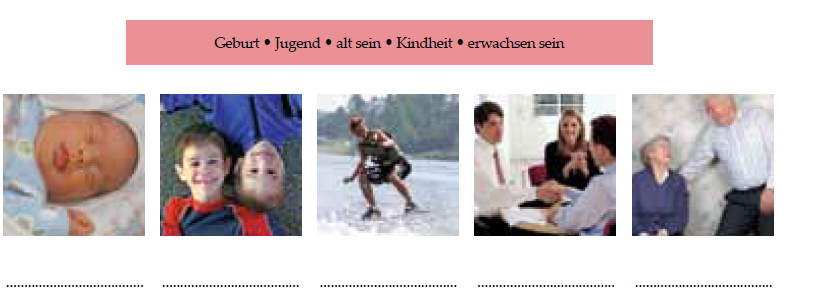 Rozwiązanie (od lewej): Geburt, Kindheit, Jugend, erwachsen sein, alt seinCzas przeszły Imperfekt czasowników regularnych tworzymy, dodając do tematu czasownika końcówkę -te. Do czasowników, których temat kończy się na -t, -d, -m, -n, dodajemy końcówkę -ete. 1. i 3. Osoba l. poj. są takie same i nie mają końcówkiosobowej.Form czasowników nieregularnych w czasie Imperfekt należy nauczyć się na pamięć.Podana w tabeli forma jest jednakowa dla 1. i 3. osoby l. poj. Czas Imperfekt stosowany jest do opisywania przeszłości przede wszystkim w tekstach narracyjnych (opowiadaniach, powieściach, bajkach) oraz w reportażach i relacjach. W języku mówionym często używa się form Imperfekt czasowników haben (hatte), sein (war) i czasowników modalnych.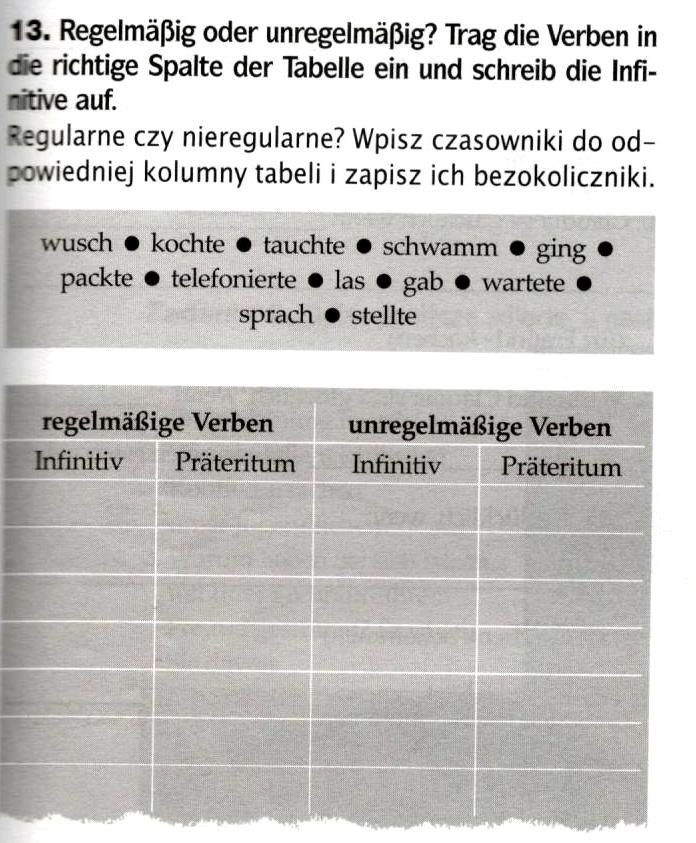 Rozwiązanie: regelmäßige Verben: kochen –kochte, tauchen – tauchte, packen – packte, telefonieren– telefonierte, warten – wartete, stellen –stellte; unregelmäßige Verben: waschen – wusch, schwimmen – schwamm, gehen – ging, lesen – las,geben – gab, sprechen – sprach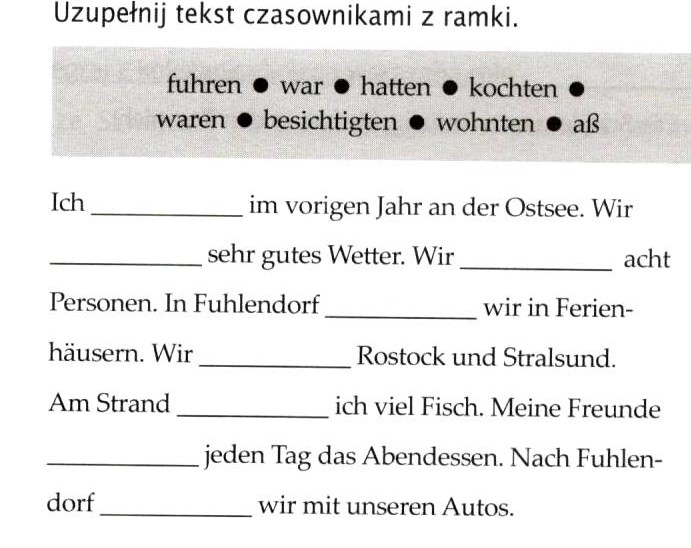 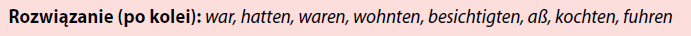 